NOME COMPLETO								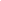 Av. Xxxxxx, n° ▪ Bairro0000-000 ▪ Cidade ▪ Estado(xx) xxxx-xxxx ▪ (xx) xxxx-xxxxxxxx@xxxx.com.brxx anos ▪ Nacionalidade ▪ Estado Civil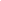 Objetivo: Engenheiro MecânicoSíntese de Qualificações  Experiência na elaboração, desenvolvimento e orientação de projetos de engenharia mecânica, sendo responsável pela realização de especificações técnicas, desenhos, métodos, recursos e outros requisitos.Vivência na área de fabricação, atuando na definição dos processos e equipamentos, bem como na elaboração de ações, reunindo itens, materiais e cálculos necessários para obtenção do produto final.Atuação em procedimento de construção, montagem, funcionamento, manutenção e reparo de instalações e equipamentos mecânicos.Desenvolvimento de projetos focados na redução de custos de produção, aumento da produtividade e diminuição do índice de manutenções.Elaboração de catálogos técnicos, moldes para ferramentas e dispositivos de alimentação de máquinas, além de realizar testes de resistência em máquinas e equipamentos.Disponibilidade para viagens.Formação AcadêmicaPós-graduação em Engenharia Industrial – conclusão em 12/2011XxxxxxxxxxxxxxxxxGraduação em Engenharia Mecânica – concluído em 12/2005XxxxxxxxxxxxxxxxxIdiomas Inglês – FluenteEspanhol – FluenteVivência InternacionalInglaterra – Realização de curso de inglês na Xxxxx.Experiência Profissional2008 a 2011	Xxxxxxxxxxxxxxxx			Multinacional de grande porte do segmento de peças automotivas.  			Engenheiro MecânicoResponsável pela projeção, realização de testes e manutenções em sistemas, conjuntos mecânicos, componentes e ferramentas.Apoio em processos produtivos, englobando o controle, administração, economia, planejamento e otimização da produção.Atuação no desenvolvimento da metodologia de trabalho, mudança de layout de equipamentos e dimensionamento da quantidade de mão de obra, materiais e insumos.2006 a 2008	Xxxxxxxxxxxxxxxx			Multinacional de grande porte do segmento de eletrodomésticos. 			Engenheiro MecânicoAtuação em manutenção mecânica industrial preventiva e corretiva, elaboração e execução de laudos e projetos industriais.Responsável pela determinação de equipamentos, realização de especificações técnicas e escolha de materiais.2003 a 2005	Xxxxxxxxxxxxxxxx			Empresa nacional de médio porte do segmento têxtil. 			Estagiário de Engenharia MecânicaAuxílio aos Engenheiros no desenvolvimento de projetos, elaboração de relatórios e demais rotinas da área. Formação ComplementarGestão de Projetos - Catho OnlineGestão do Tempo - Catho OnlineGestão de Equipes - Catho Online6 Sigma - Catho OnlineInformáticaConhecimentos no Pacote Office e Internet.